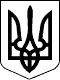 УКРАЇНАПЕТРІВСЬКА СЕЛИЩНА РАДАКІРОВОГРАДСЬКОЇ ОБЛАСТІПро зміну засновника, назви, затвердження статуту та призначення завідувача Володимирівського закладу дошкільної освіти «Малятко» Петрівської селищної ради Олександрійського районуКіровоградської областіРозглянувши пропозицію Петрівського селищного голови Тилик С.О. від 
15 грудня 2020 року № 01-17/2132/1, проект рішення селищної ради, оприлюдненого 
10 листопада 2020 року, відповідно до Закону України «Про місцеве самоврядування в Україні», Закону України «Про внесення змін до деяких законів України щодо впорядкування окремих питань організації та діяльності органів місцевого самоврядування і районних державних адміністрацій», на підставі висновків та рекомендацій засідання постійної комісії з гуманітарних питань Петрівської селищної ради від 15 грудня 2020 року № 22, селищна рада ВИРІШИЛА:Змінити засновника закладу дошкільної освіти юридичної особи Володимирівський ДНЗ «Малятко» Ганнівської сільської ради Петрівського району Кіровоградської області (код ЄДРПОУ 26504755), адреса: с. Володимирівка, вул. Центральна, 25, Петрівського району Кіровоградської області, шляхом виключення зі складу засновників Ганнівську сільську раду (код ЄДРПОУ 04364213) та включення Петрівську селищну раду (код ЄДРПОУ 04364199) до складу засновників.Змінити повне найменування Володимирівський дошкільний навчальний заклад «Малятко» Ганнівської сільської ради Петрівського району Кіровоградської області на Володимирівський заклад дошкільної освіти «Малятко» Петрівської селищної ради Олександрійського району Кіровоградської області.Затвердити Статут Володимирівського закладу дошкільної освіти «Малятко» Петрівської селищної ради Олександрійського району Кіровоградської області (додається).Призначити Шрам Раїсу Вікторівну на посаду завідувача Володимирівського закладу дошкільної освіти «Малятко» Петрівської селищної ради Олександрійського району Кіровоградської області.Відкрити в Володимирівському  закладі дошкільної освіти «Малятко» Петрівської селищної ради групу № 3, № 4 (Ганнівський ДНЗ «Казка») та № 5 (Іскрівський ДНЗ).Для функціонування груп внести зміни (додати) до штатного розпису Володимирівського закладу дошкільної освіти «Малятко» Петрівської селищної ради:Вихователь – 4 шт. од.;Помічник вихователя – 5,5 шт. од.;Керівник музичний – 0.5 шт. од.;Сестра медична 0.5 шт. од.;Сестра медична з дієтичного харчування – 0,25 шт. од.;Двірник – 0,5 шт. од.;Машиніст із прання та ремонту спецодягу та білизни – 0,5 шт. од.;Кухар – 2 шт. од.;Підсобний робітник – 1 шт. од.;Сторож – 2 шт. од.;Машиніст (кочегар) котельні – 2 шт. од.;Завідувач господарством – 0,5 шт. од.Завідувачу Володимирівського закладу дошкільної освіти «Малятко» Петрівської селищної ради Олександрійського району Кіровоградської області – Шрам Раїсі Вікторівні - подати до Єдиного реєстру юридичних осіб, фізичних осіб-підприємців та громадських формувань необхідні документи для здійснення державної реєстрації Володимирівського закладу дошкільної освіти «Малятко» Петрівської селищної ради Олександрійського району Кіровоградської області.Петрівський селищний голова                                                  		Світлана ТИЛИК28300, вул. Святкова 7, смт Петрове, Петрівський р-н., Кіровоградська обл.тел./факс: (05237)  9-72-60,  9-70-73 е-mail: sel.rada.petrovo@ukr.net код в ЄДРПОУ 0436419928300, вул. Святкова 7, смт Петрове, Петрівський р-н., Кіровоградська обл.тел./факс: (05237)  9-72-60,  9-70-73 е-mail: sel.rada.petrovo@ukr.net код в ЄДРПОУ 0436419928300, вул. Святкова 7, смт Петрове, Петрівський р-н., Кіровоградська обл.тел./факс: (05237)  9-72-60,  9-70-73 е-mail: sel.rada.petrovo@ukr.net код в ЄДРПОУ 0436419928300, вул. Святкова 7, смт Петрове, Петрівський р-н., Кіровоградська обл.тел./факс: (05237)  9-72-60,  9-70-73 е-mail: sel.rada.petrovo@ukr.net код в ЄДРПОУ 0436419928300, вул. Святкова 7, смт Петрове, Петрівський р-н., Кіровоградська обл.тел./факс: (05237)  9-72-60,  9-70-73 е-mail: sel.rada.petrovo@ukr.net код в ЄДРПОУ 04364199ДРУГА СЕСІЯДРУГА СЕСІЯДРУГА СЕСІЯДРУГА СЕСІЯДРУГА СЕСІЯВОСЬМОГО СКЛИКАННЯВОСЬМОГО СКЛИКАННЯВОСЬМОГО СКЛИКАННЯВОСЬМОГО СКЛИКАННЯВОСЬМОГО СКЛИКАННЯРІШЕННЯРІШЕННЯРІШЕННЯРІШЕННЯРІШЕННЯвід15 грудня 2020 року№83/8смт Петровесмт Петровесмт Петровесмт Петровесмт Петрове